Rev3-02/2016SECCIÓN 1: IDENTIFICACIÓN DE LA MEZCLA Y DE LA EMPRESA1.1	Identificador del producto:		REGULECO Dis1.2	Usos pertinentes identificados de la sustancia o de la mezcla y usos desaconsejados:	Usos pertinentes: Fertilizante	Usos desaconsejados: Todo aquel uso no especificado en este epígrafe ni en el epígrafe 7.31.3	Datos del proveedor de la ficha de datos de seguridad:		SERVALESA S.L.		Avda. Jerónimo Roure, 45. Polígono Industrial Ingruinsa		46520 Puerto de Sagunto – Valencia – Spain		Tfno: +34 962 691 090 – Fax: +34 962 690 963		servalesa@servalesa.es		www.servalesa.es1.4	Teléfono de emergencia:		91 562 04 20SECCIÓN 2: IDENTIFICACIÓN DE LOS PELIGROS2.1	Clasificación de la sustancia o mezcla:       Reglamento nº 1272/2008 (CLP):	La clasificación de este producto se ha realizado conforme el Reglamento nº1272/2008 (CLP).	Aquatic Chronic 2: Peligrosidad crónica para el medio ambiente acuático, Categoría 2, H411	Eye Dam. 1: Lesiones oculares graves, Categoría 1, H3182.2	Elementos de la etiqueta:       Reglamento nº 1272/2008:	Peligro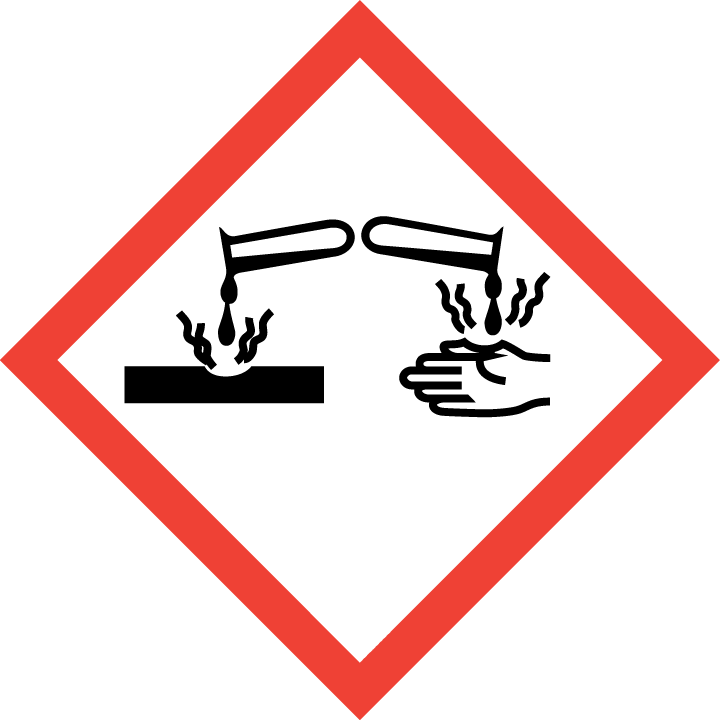 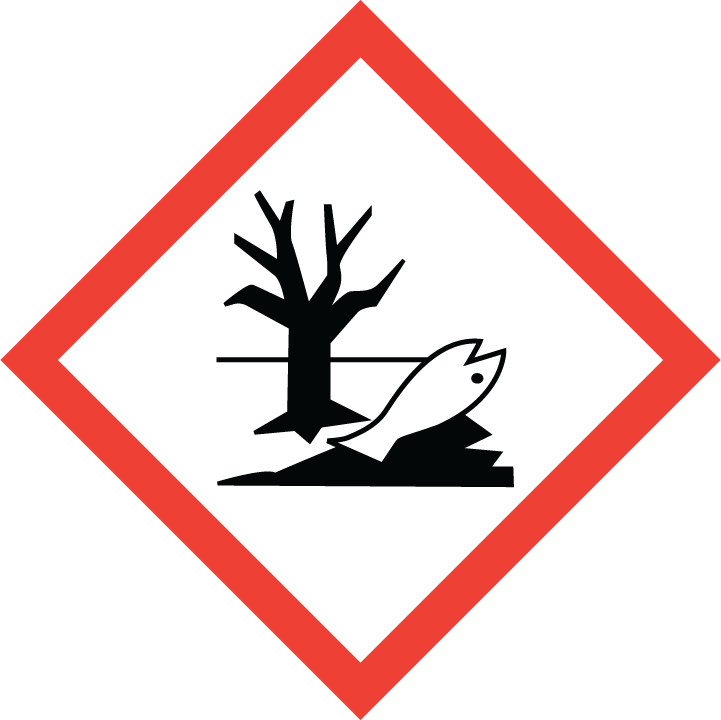 	Indicaciones de peligro:	Aquatic Chronic 2: H411 - Tóxico para los organismos acuáticos, con efectos nocivos duraderos.	Eye Dam. 1: H318 - Provoca lesiones oculares graves.	Consejos de prudencia:	P101: Si se necesita consejo médico, tener a mano el envase o la etiqueta.	P102: Mantener fuera del alcance de los niños.	P273: Evitar su liberación al medio ambiente.	P280: Llevar guantes/prendas/gafas/máscara de protección.	P305+P351+P338: EN CASO DE CONTACTO CON LOS OJOS: Aclarar cuidadosamente con agua durante varios minutos. Quitar las lentes de contacto, si lleva y resulta fácil. Seguir aclarando.	P310: Llamar inmediatamente a un CENTRO DE INFORMACIÓN TOXICOLÓGICA o a un médico.	P391: Recoger el vertido.	P501: Elimínese el contenido y/o su recipiente mediante el sistema de recogida selectiva habilitado en su municipio.	Sustancias que contribuyen a la clasificación:	Sulfato de cinc 7 H2O2.3	Otros peligros:	No relevanteSECCIÓN 3: COMPOSICIÓN/INFORMACIÓN SOBRE LOS COMPONENTES3.1	Sustancia:	No aplicable3.2	Mezclas:	Descripción química:		Mezcla de sustancias	Componentes:	De acuerdo al Anexo II del Reglamento (CE) nº1907/2006 (punto 3), el producto presenta.	Para ampliar información sobre la peligrosidad de la sustancias consultar los epígrafes 8, 11, 12, 15 y 16SECCIÓN 4: PRIMEROS AUXILIOS4.1	Descripción de los primeros auxilios:	Los síntomas como consecuencia de una intoxicación pueden presentarse con posterioridad a la exposición, por lo que, en caso de duda, exposición directa al producto químico o persistencia del malestar solicitar atención médica, mostrándole la FDS de este producto.	Por inhalación:	Se trata de un producto no clasificado como peligroso por inhalación ,sin embargo, se recomienda en caso de síntomas de intoxicación sacar al afectado del lugar de exposición, suministrarle aire limpio y mantenerlo en reposo. Solicitar atención médica en el caso de que los síntomas persistan.	Por contacto con la piel:	Se trata de un producto no clasificado como peligroso en contacto con la piel. Sin embargo, se recomienda en caso de contacto con la piel quitar la ropa y los zapatos contaminados, aclarar la piel o duchar al afectado si procede con abundante agua fría y jabón neutro. En caso de afección importante acudir al médico.	Por contacto con los ojos:	Enjuagar los ojos con abundante agua a temperatura ambiente al menos durante 15 minutos. Evitar que el afectado se frote o cierre los ojos. En el caso de que el accidentado use lentes de contacto, éstas deben retirarse siempre que no estén pegadas a los ojos, de otro modo podría producirse un daño adicional. En todos los casos, después del lavado, se debe acudir al médico lo más rápidamente posible con la FDS del producto.	Por ingestión:	No inducir al vómito, en el caso de que se produzca mantener inclinada la cabeza hacia delante para evitar la aspiración. Mantener al afectado en reposo. Enjuagar la boca y la garganta, ya que existe la posibilidad de que hayan sido afectadas en la ingestión.4.2	Principales síntomas y efectos, agudos y retardados:	Los efectos agudos y retardados son los indicados en las secciones 2 y 11.4.3	Indicación de toda atención médica y de los tratamientos especiales que deban dispensarse inmediatamente:	No relevante.SECCIÓN 5: MEDIDAS DE LUCHAS CONTRA INCENDIOS5.1	Medios de extinción:	Producto no inflamable bajo condiciones normales de almacenamiento, manipulación y uso. En caso de inflamación como consecuencia de manipulación, almacenamiento o uso indebido emplear preferentemente extintores de polvo polivalente (polvo ABC), de acuerdo al Reglamento de instalaciones de protección contra incendios (R.D. 1942/1993 y posteriores modificaciones). NO SE RECOMIENDA emplear agua a chorro como agente de extinción.5.2	Peligros específicos derivados de la sustancia o la mezcla:	Como consecuencia de la combustión o descomposición térmica se generan subproductos de reacción que pueden resultar altamente tóxicos y, consecuentemente, pueden presentar un riesgo elevado para la salud.5.3	Recomendaciones para el personal de lucha contra incendios:	En función de la magnitud del incendio puede hacerse necesario el uso de ropa protectora completa y equipo de respiración autónomo. Disponer de un mínimo de instalaciones de emergencia o elementos de actuación (mantas ignífugas, botiquín portátil,...) conforme al R.D.486/1997 y posteriores modificaciones.	Disposiciones adicionales:	Actuar conforme el Plan de Emergencia Interior y las Fichas Informativas sobre actuación ante accidentes y otras emergencias. Suprimir cualquier fuente de ignición. En caso de incendio, refrigerar los recipientes y tanques de almacenamiento de productos susceptibles a inflamación, explosión o BLEVE como consecuencia de elevadas temperaturas. Evitar el vertido de los productos empleados en la extinción del incendio al medio acuático.SECCIÓN 6: MEDIDAS EN CASO DE VERTIDO ACCIDENTAL6.1	Precauciones personales, equipo de protección y procedimientos de emergencia:	Aislar las fugas siempre y cuando no suponga un riesgo adicional para las personas que desempeñen esta función. Ante la exposición potencial con el producto derramado se hace obligatorio el uso de elementos de protección personal (ver sección 8). Evacuar la zona y mantener a las personas sin protección alejadas.6.2	Precauciones relativas al medio ambiente:	Evitar a toda costa cualquier tipo de vertido al medio acuático. Contener adecuadamente el producto absorbido/recogido en recipientes herméticamente precintables. Notificar a la autoridad competente en el caso de exposición al público en general o al medioambiente.6.3	Métodos y material de contención y de limpieza:	Se recomienda:	Absorber el vertido mediante arena o absorbente inerte y trasladarlo a un lugar seguro. No absorber en serrín u otros absorbentes combustibles. Para cualquier consideración relativa a la eliminación consultar el epígrafe 13.6.4	Referencias a otras secciones:	Ver epígrafes 8 y 13.SECCIÓN 7: MANIPULACIÓN Y ALMACENAMIENTO7.1	Precauciones para una manipulación segura:	A.- Precauciones generales:	Cumplir con la legislación vigente en materia de prevención de riesgos laborales. Mantener los recipientes herméticamente cerrados. Controlar los derrames y residuos, eliminándolos con métodos seguros (sección 6). Evitar el vertido libre desde el recipiente. Mantener orden y limpieza donde se manipulen productos peligrosos.	B.- Recomendaciones técnicas para la prevención de incendios y explosiones.	Producto no inflamable bajo condiciones normales de almacenamiento, manipulación y uso. Se recomienda trasvasar a velocidades lentas para evitar la generación de cargas electroestáticas que pudieran afectar a productos inflamables. Consultar la sección 10 sobre condiciones y materias que deben evitarse.	C.- Recomendaciones técnicas para prevenir riesgos ergonómicos y toxicológicos.	Para control de exposición consultar el epígrafe 8. No comer, beber ni fumar en las zonas de trabajo; lavarse las manos después de cada utilización, y despojarse de prendas de vestir y equipos de protección contaminados antes de entrar en las zonas para comer.	D.- Recomendaciones técnicas para prevenir riesgos medioambientales.	Debido a la peligrosidad de este producto para el medio ambiente se recomienda manipularlo dentro de un área que disponga de barreras de control de la contaminación en caso de vertido, así como disponer de material absorbente en las proximidades del mismo.7.2	Precauciones relativas al medio ambiente:	A.- Medidas técnicas de almacenamiento:		ITC (R.D. 379/2001):	No relevante		Clasificación:		No relevante		Tª mínima:				Tª máxima:			B.- Condiciones generales de almacenamiento.	Evitar fuentes de calor, radiación, electricidad estática y el contacto con los alimentos. Para información adicional ver epígrafe 10.5.7.3	Usos específicos finales:	Salvo las indicaciones ya especificadas no es preciso realizar ninguna recomendación especial en cuanto a los usos de este producto.SECCIÓN 8: CONTROLES DE EXPOSICIÓN/PROTECCIÓN INDIVIDUAL8.1	Parámetros de control:	Sustancias cuyos valores límite de exposición profesional han de controlarse en el ambiente de trabajo (INSHT 2012):	DNEL (Trabajadores).	DNEL (Población).	PNEC:8.2	Controles de la exposición:	A.- Medidas generales de seguridad e higiene en el ambiente de trabajo:	Como medida de prevención se recomienda la utilización de equipos de protección individual básicos, con el correspondiente "marcado CE" de acuerdo al R.D.1407/1992 y posteriores modificaciones. Para más información sobre los equipos de protección individual (almacenamiento, uso, limpieza, mantenimiento, clase de protección,…) consultar el folleto informativo facilitado por el fabricante del EPI. Las indicaciones contenidas en este punto se refieren al producto puro. Las medidas de protección para el producto diluido podrán variar en función de su grado de dilución, uso, método de aplicación, etc. Para determinar la obligación de instalación de duchas de emergencia y/o lavaojos en los almacenes se tendrá en cuenta la normativa referente al almacenamiento de productos químicos aplicable en cada caso. Para más información ver epígrafe 7.1 y 7.2.	Toda la información aquí incluida es una recomendación siendo necesario su concreción por parte de los servicios de prevención de riesgos laborales al desconocer las medidas de prevención adicionales que la empresa pudiese disponer.	B.- Protección respiratoria.	C.- Protección específica de las manos.	D.- Protección ocular y facial.	E.- Protección corporal.	F.- Medidas complementarias de emergencia.Controles de la exposición del medio ambiente:	En virtud de la legislación comunitaria de protección del medio ambiente se recomienda evitar el vertido tanto del producto como de su envase al medio ambiente. Para información adicional ver epígrafe 7.1.D	Compuestos orgánicos volátiles:	En aplicación al R.D.117/2003 y posteriores modificaciones (Directiva 2010/75/EU), este producto presenta las siguientes características:	C.O.V. (Suministro):		0% peso	Concentración COV A 20ºc:	0 kg/m3 (0 g/L)	Nº de carbonos medio:	No relevante	Peso molecular medio:	No relevanteSECCIÓN 9: PROPIEDADES FÍSICAS Y QUÍMICAS9.1	Información de propiedades físicas y químicas básicas:	Para completar la información ver la ficha técnica/hoja de especificaciones del producto.	Aspecto físico:	Estado físico a 20ºC:	Líquido	Aspecto:			Fluido 	Color:			Incoloro	Olor:			Característico	Volatilidad:	Temperatura de ebullición a presión atmosférica:	104ºC	Presión de vapor a 20 ºC:				2303 Pa	Presión de vapor a 50 ºC:				12133 Pa (12 kPa)	Tasa de evaporación a 20 ºC:			No relevante*	Caracterización del producto:	Densidad a 20ºC:					1060 - 1080 kg/m3	Densidad relativa a 20ºC:				1,083	Viscosidad dinámica a 20ºC:				No relevante*	Viscosidad cinemática a 20ºC:			No relevante*	Viscosidad cinemática a 40ºC:			No relevante*	Concentración:					No relevante*	pH:							5,5 – 6,5	Densidad de vapor a 20ºC:				No relevante*	Coeficiente de reparto n-octanol/agua a 20 ºC:	No relevante*	Solubilidad en agua a 20ºC:				No relevante*	Propiedad de solubilidad:				No relevante*	Temperatura de descomposición:			No relevante*	Inflamabilidad:	Temperatura de inflamación:			No inflamable (>)	Temperatura de autoignición:		370ºC	Límite de inflamabilidad inferior:		No relevante*	Límite de inflamabilidad superior:		No relevante*9.2	Información adicional:	Tensión superficial a 20ºC:			No relevante*	Índice de refracción:				No relevante*	*No relevante debido a la naturaleza del producto, no aportando información característica de su peligrosidad.SECCIÓN 10: ESTABILIDAD Y REACTIVIDAD10.1	Reactividad:	No se esperan reacciones peligrosas si se cumplen las instrucciones técnicas de almacenamiento de productos químicos. Ver epígrafe 7.10.2	Estabilidad química:	Estable químicamente bajo las condiciones indicadas de almacenamiento, manipulación y uso.10.3	Posibilidad de reacciones peligrosas:	Bajo las condiciones indicadas no se esperan reacciones peligrosas que puedan producir una presión o temperaturas excesivas.10.4	Condiciones que deben evitarse:	Aplicables para manipulación y almacenamiento a temperatura ambiente:10.5 Materiales incompatibles:10.6	Productos de descomposición peligrosos:	Ver epígrafe 10.3, 10.4 y 10.5 para conocer los productos de descomposición específicamente. En dependencia de las condiciones de descomposición, como consecuencia de la misma pueden liberarse mezclas complejas de sustancias químicas: dióxido de carbono (CO2), monóxido de carbono y otros compuestos orgánicos.SECCIÓN 11: INFORMACIÓN TOXICOLÓGICA11.1	Información sobre los efectos toxicológicos:	No se dispone de datos experimentales del producto en si mismos relativos a las propiedades toxicológicas.	Efectos peligrosos para la salud:	En caso de exposición repetitiva, prolongada o a concentraciones superiores a las establecidas por los límites de exposición profesionales, pueden producirse efectos adversos para la salud en función de la vía de exposición:	A.- Ingestión (peligro agudo):	Toxicidad aguda: A la vista de los datos disponibles, no se cumplen los criterios de clasificación, sin embargo, presenta sustancias clasificadas como peligrosas por ingestión. Para más información ver sección 3.	Corrosividad/Irritabilidad: A la vista de los datos disponibles, no se cumplen los criterios de clasificación, no presentando sustancias clasificadas como peligrosas por este efecto. Para más información ver sección 3	B- Inhalación (peligro agudo):	Toxicidad aguda: A la vista de los datos disponibles, no se cumplen los criterios de clasificación, no presentando sustancias clasificadas como peligrosas por inhalación. Para más información ver sección 3.	Corrosividad/Irritabilidad: A la vista de los datos disponibles, no se cumplen los criterios de clasificación, no presentando sustancias clasificadas como peligrosas por este efecto. Para más información ver sección 3.	C- Contacto con la piel y los ojos:	Contacto con la piel: A la vista de los datos disponibles, no se cumplen los criterios de clasificación, no presentando sustancias clasificadas como peligrosas por contacto con la piel. Para más información ver sección 3.	Contacto con los ojos: Produce lesiones oculares importantes tras contacto.	D- Efectos CMR (carcinogenicidad, mutagenicidad y toxicidad para la reproducción):	Carcinogenicidad: A la vista de los datos disponibles, no se cumplen los criterios de clasificación, no presentando sustancias clasificadas como peligrosas por los efectos descritos. Para más información ver sección 3.	Mutagenicidad: A la vista de los datos disponibles, no se cumplen los criterios de clasificación, no presentando sustancias clasificadas como peligrosas por este efecto. Para más información ver sección 3.	Toxicidad para la reproducción: A la vista de los datos disponibles, no se cumplen los criterios de clasificación, no presentando sustancias clasificadas como peligrosas por este efecto. Para más información ver sección 3.	E- Efectos de sensibilización:	Respiratoria: A la vista de los datos disponibles, no se cumplen los criterios de clasificación, no presentando sustancias clasificadas como peligrosas con efectos sensibilizantes por encima de los límites recogidos en el punto 3.2 del Reglamento (CE) 2015/830. Para más información ver secciónes 2, 3 y 15.	Cutánea: A la vista de los datos disponibles, no se cumplen los criterios de clasificación, no presentando sustancias clasificadas como peligrosas por este efecto. Para más información ver sección 3.	F- Toxicidad específica en determinados órganos (STOT)-exposición única:	A la vista de los datos disponibles, no se cumplen los criterios de clasificación, no presentando sustancias clasificadas como peligrosas por este efecto. Para más información ver sección 3.	G- Toxicidad específica en determinados órganos (STOT)-exposición repetida:	Toxicidad específica en determinados órganos (STOT)-exposición repetida: A la vista de los datos disponibles, no se cumplen los criterios de clasificación, sin embargo, presenta sustancias clasificadas como peligrosas por exposición repetitiva. Para más información ver sección 3.	Piel: A la vista de los datos disponibles, no se cumplen los criterios de clasificación, no presentando sustancias clasificadas como peligrosas por este efecto. Para más información ver sección 3.	H- Peligro por aspiración:	A la vista de los datos disponibles, no se cumplen los criterios de clasificación, no presentando sustancias clasificadas como peligrosas por este efecto. Para más información ver sección 3.	Información adicional:	No relevante.	Información toxicológica específica de las sustancias:SECCIÓN 12: INFORMACIÓN ECOLÓGICA	No se disponen de datos experimentales de la mezcla en sí misma relativos a las propiedades ecotoxicológicas.12.1	Toxicidad:12.2	Persistencia y degradabilidad:	No disponible.12.3	Potencial de bioacumulación:	No determinado12.4	Movilidad en el suelo:	No determinado.12.5	Resultados de la valoración PBT y mPmB:	No aplicable.12.6	Otros efectos adversos:	No descritos.SECCIÓN 13: CONSIDERACIONES RELATIVAS A LA ELIMINACIÓN13.1	Métodos para el tratamiento de residuos:	Tipo de residuo:	HP14 Ecotóxico, HP4 Irritante — irritación cutánea y lesiones oculares.	Gestión del residuo (eliminación y valorización):	Consultar al gestor de residuos autorizado las operaciones de valorización y eliminación conforme al Anexo 1 y Anexo 2 (Directiva 2008/98/CE, Ley 22/2011). De acuerdo a los códigos 15 01 (2014/955/UE) en el caso de que el envase haya estado en contacto directo con el producto se gestionará del mismo modo que el propio producto, en caso contrario se gestionará como residuo no peligroso. Se desaconseja su vertido a cursos de agua. Ver epígrafe 6.2.	Disposiciones legislativas relacionadas con la gestión de residuos:	De acuerdo al Anexo II del Reglamento (CE) nº1907/2006 (REACH) se recogen las disposiciones comunitarias o estatales relacionadas con la gestión de residuos.	Legislación comunitaria: Directiva 2008/98/CE, 2014/955/UE, Reglamento (UE) nº 1357/2014.	Legislación nacional: Ley 22/2011.SECCIÓN 14: INFORMACIÓN RELATIVA AL TRANSPORTE	Transporte terrestre de mercancías peligrosas:	En aplicación al ADR 2015 y al RID 2015:	Transporte marítimo de mercancías peligrosas:	En aplicación al IMDG 37-14:	Transporte aéreo de mercancías peligrosas:	En aplicación al IATA/OACI 2015:SECCIÓN 15: INFORMACIÓN REGLAMENTARIA15.1	Reglamentación y legislación en materia de seguridad, salud y medio ambiente específicas para la sustancia o la mezcla:	Sustancias candidatas a autorización en el Reglamento (CE) 1907/2006 (REACH): No relevante.	Sustancias incluidas en el Anexo XIV de REACH (lista de autorización) y fecha de expiración: No relevante	Reglamento (CE) 1005/2009, sobre sustancias que agotan la capa de ozono: No relevante	Sustancias activas las cuales no han sido aprobadas conforme al Artículo 9 del Reglamento (UE) Nº 528/2012: No relevante	REGLAMENTO (UE) No 649/2012, relativo a la exportación e importación de productos químicos peligrosos: No relevante.	Restricciones a la comercialización y al uso de ciertas sustancias y mezclas peligrosas (Anexo XVII del Reglamento REACH):	No relevante.	Disposiciones particulares en materia de protección de las personas o el medio ambiente:	Se recomienda emplear la información recopilada en esta ficha de datos de seguridad como datos de entrada en una evaluación de riesgos de las circunstancias locales con el objeto de establecer las medidas necesarias de prevención de riesgos para el manejo, utilización, almacenamiento y eliminación de este producto.	Otras legislaciones:	Reglamento (CE) n o 1272/2008 del Parlamento Europeo y del Consejo, de 16 de diciembre de 2008, sobre clasificación, etiquetado y envasado de sustancias y mezclas, y por el que se modifican y derogan las Directivas 67/548/CEE y 1999/45/CE y se modifica el Reglamento (CE) n o 1907/2006.	Reglamento (CE) n° 2003/2003 del Parlamento Europeo y del Consejo de 13 de octubre de 2003 relativo a los abonos. 	Real Decreto 506/2013, de 28 de junio, sobre productos fertilizantes.15.2	Evaluación de la seguridad química:	El proveedor no ha llevado a cabo evaluación de seguridad química.SECCIÓN 16: OTRA INFORMACIÓN	Legislación aplicable a fichas de datos de seguridad:	Esta ficha de datos de seguridad se ha desarrollado de acuerdo al ANEXO II-Guía para la elaboración de Fichas de Datos de Seguridad del Reglamento (CE) Nº 1907/2006 (Reglamento (UE) nº 453/2010, Reglamento (UE) nº 2015/830)	Modificaciones respecto a la ficha de seguridad anterior que afectan a las medidas de gestión del riesgo:	No relevante.	Textos de las frases legislativas contempladas en la sección 2:	H318: Provoca lesiones oculares graves.	H411: Tóxico para los organismos acuáticos, con efectos nocivos duraderos.	Textos de las frases legislativas contempladas en la sección 3:	Las frases indicadas no se refieren al producto en sí, son sólo a título informativo y hacen referencia a los componentes individuales que aparecen en la sección 3.	Reglamento nº1272/2008 (CLP):	Acute Tox. 4: H302 - Nocivo en caso de ingestión	Aquatic Acute 1: H400 - Muy tóxico para los organismos acuáticos	Aquatic Chronic 1: H410 - Muy tóxico para los organismos acuáticos, con efectos nocivos duraderos	Aquatic Chronic 2: H411 - Tóxico para los organismos acuáticos, con efectos nocivos duraderos	Eye Dam. 1: H318 - Provoca lesiones oculares graves	STOT RE 2: H373 - Puede provocar daños en los órganos tras exposiciones prolongadas o repetidas	Procedimiento de clasificación:	Eye Dam. 1: Método de cálculo	Aquatic Chronic 2: Método de cálculo	Consejos relativos a la formación:	Se recomienda formación mínima en materia de prevención de riesgos laborales al personal que va a manipular este producto, con la finalidad de facilitar la compresión e interpretación de esta ficha de datos de seguridad, así como del etiquetado del producto	Principales fuentes bibliográficas:	http://esis.jrc.ec.europa.eu	http://echa.europa.eu	http://eur-lex.europa.eu 	Abreviaturas y acrónimos:	ADR: Acuerdo europeo relativo al transporte internacional de mercancías peligrosas por carretera	IMDG: Código Marítimo Internacional de Mercancías Peligrosas	IATA: Asociación Internacional de Transporte Aéreo	OACI: Organización de Aviación Civil Internacional	DQO:Demanda Quimica de oxigeno	DBO5:Demanda biológica de oxigeno a los 5 dias	BCF: factor de bioconcentracion	DL50: dosis letal 50	CL50: concentracion letal 50	EC50: concentracion efectiva 50	Log POW: logaritmo coeficiente partición octanol-agua	Koc: coeficiente de particion del carbono organicoLa información contenida en esta Ficha de datos de seguridad está fundamentada en fuentes, conocimientos técnicos y legislación vigente a nivel europeo y estatal, no pudiendo garantizar la exactitud de la misma. Esta información no es posible considerarla como una garantía de las propiedades del producto, se trata simplemente de una descripción en cuanto a los requerimientos en materia de seguridad. La metodología y condiciones de trabajo de los usuarios de este producto se encuentran fuera de nuestro conocimiento y control, siendo siempre responsabilidad última del usuario tomar las medidas necesarias para adecuarse a las exigencias legislativas en cuanto a manipulación, almacenamiento, uso y eliminación de productos químicos. La información de esta ficha de seguridad únicamente se refiere a este producto, el cual no debe emplearse con fines distintos a los que se especifican.-FIN DE LA FICHA DE SEGURIDAD-IdentificaciónNombre químico/clasificaciónNombre químico/clasificaciónConcentraciónCAS: CE:Index:REACH:Trade secret                                                AutoclasificadaTrade secret                                                Autoclasificada2,5 - <10%CAS: CE:Index:REACH:Reglamento 1272/2008Acute Tox. 4: H302; Eye Dam. 1: H318 - Peligro2,5 - <10%CAS: 7446-19-7CE: 231-793-3Index: 030-006-00-9REACH: 01-2119474684-27-XXXXSulfato de cinc, heptahidratado                                          ATP CLP00Sulfato de cinc, heptahidratado                                          ATP CLP002,5 - <10%CAS: 7446-19-7CE: 231-793-3Index: 030-006-00-9REACH: 01-2119474684-27-XXXXReglamento 1272/2008Acute Tox. 4: H302; Aquatic Acute 1: H400; Aquatic Chronic 1: H410; Eye Dam. 1: H318 - Peligro2,5 - <10%CAS: 10034-96-5CE: 232-089-9Index: No aplicableREACH: 01-2119456624-35-XXXXSulfato de manganeso, monohidratado                        AutoclasificadaSulfato de manganeso, monohidratado                        Autoclasificada2,5 - <10%CAS: 10034-96-5CE: 232-089-9Index: No aplicableREACH: 01-2119456624-35-XXXXReglamento 1272/2008Aquatic Chronic 2: H411; STOT RE 2: H373 - Atención2,5 - <10%IdentificaciónValores límite ambientalesValores límite ambientalesValores límite ambientalesSulfato de manganeso, monohidratadoCAS: 10034-96-5CE: 232-089-9VLA-ED0,2 mg/m3Sulfato de manganeso, monohidratadoCAS: 10034-96-5CE: 232-089-9VLA-ECSulfato de manganeso, monohidratadoCAS: 10034-96-5CE: 232-089-9Año20152015IdentificaciónIdentificaciónCorta exposiciónCorta exposiciónLarga exposiciónLarga exposiciónIdentificaciónIdentificaciónSistémicaLocalSistémicaLocalSulfato de cinc, heptahidratadoCAS: 7446-20-0CE: 231-793-3OralNo relevanteNo relevanteNo relevanteNo relevanteSulfato de cinc, heptahidratadoCAS: 7446-20-0CE: 231-793-3CutáneaNo relevanteNo relevante8,3 mg/kgNo relevanteSulfato de cinc, heptahidratadoCAS: 7446-20-0CE: 231-793-3InhalaciónNo relevanteNo relevante1 mg/m3No relevanteSulfato de manganeso, monohidratadoCAS: 10034-96-5CE: 232-089-9OralNo relevanteNo relevanteNo relevanteNo relevanteSulfato de manganeso, monohidratadoCAS: 10034-96-5CE: 232-089-9CutáneaNo relevanteNo relevante0,00414 mg/kgNo relevanteSulfato de manganeso, monohidratadoCAS: 10034-96-5CE: 232-089-9InhalaciónNo relevanteNo relevante0,2 mg/m3No relevanteIdentificaciónIdentificaciónCorta exposiciónCorta exposiciónLarga exposiciónLarga exposiciónIdentificaciónIdentificaciónSistémicaLocalSistémicaLocalSulfato de cinc, heptahidratadoCAS: 7446-20-0CE: 231-793-3OralNo relevanteNo relevante0,83 mg/kgNo relevanteSulfato de cinc, heptahidratadoCAS: 7446-20-0CE: 231-793-3CutáneaNo relevanteNo relevante8,3 mg/kgNo relevanteSulfato de cinc, heptahidratadoCAS: 7446-20-0CE: 231-793-3InhalaciónNo relevanteNo relevante1,3 mg/m3No relevanteSulfato de manganeso, monohidratadoCAS: 10034-96-5CE: 232-089-9OralNo relevanteNo relevanteNo relevanteNo relevanteSulfato de manganeso, monohidratadoCAS: 10034-96-5CE: 232-089-9CutáneaNo relevanteNo relevante0,0021 mg/kgNo relevanteSulfato de manganeso, monohidratadoCAS: 10034-96-5CE: 232-089-9InhalaciónNo relevanteNo relevante0,043 mg/m3No relevanteIdentificaciónSulfato de cinc, heptahidratadoCAS: 7446-20-0CE: 231-793-3STP0,052 mg/LAgua dulce0,0206 mg/LSulfato de cinc, heptahidratadoCAS: 7446-20-0CE: 231-793-3Suelo35,6 mg/kgAgua salada0,0061 mg/LSulfato de cinc, heptahidratadoCAS: 7446-20-0CE: 231-793-3IntermitenteNo relevanteSedimento (Agua dulce)117,8 mg/kgSulfato de cinc, heptahidratadoCAS: 7446-20-0CE: 231-793-3OralNo relevanteSedimento (Agua salada)56,5 mg/kgSulfato de manganeso, monohidratadoCAS: 10034-96-5CE: 232-089-9STP56 mg/LAgua dulce0,0128 mg/LSulfato de manganeso, monohidratadoCAS: 10034-96-5CE: 232-089-9Suelo25,1 mg/kgAgua salada0,0004 mg/LSulfato de manganeso, monohidratadoCAS: 10034-96-5CE: 232-089-9Intermitente0,03 mg/LSedimento (Agua dulce)0,0114 mg/kgSulfato de manganeso, monohidratadoCAS: 10034-96-5CE: 232-089-9OralNo relevanteSedimento (Agua salada)0,00114 mg/kgPictograma PRLEPIMarcadoNormas CENObservaciones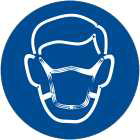 Uso obligatorio de mascarillaMascarilla autofiltrante para partículas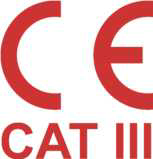 EN 149:2001+A1:2009Reemplazar cuando se note un aumento de la resistencia a la respiración.Pictograma PRLEPIMarcadoNormas CENObservaciones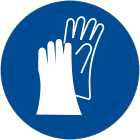 Protección obligatoria de las manosGuantes de protección química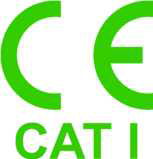 EN 374-1:2003EN 374-3:2003/AC:2006EN 420:2003+A1:2009Reemplazar los guantes ante cualquier indicio dedeterioro.Pictograma PRLEPIMarcadoNormas CENObservaciones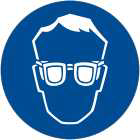 Protección obligatoria de la caraGafas panorámicas contra salpicaduras y/o proyecciones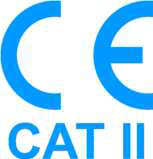 EN 166:2001EN 172:1994/A1:2000EN 172:1994/A2:2001EN 165:2005Limpiar a diario y desinfectar periódicamente de acuerdo a las instrucciones del fabricante.Pictograma PRLEPIMarcadoNormas CENObservacionesRopa de trabajoEN 340:2003Uso exclusivo en el trabajo.Calzado de trabajo antideslizamientoEN ISO 20347:2004/A1:2007 EN ISO 20344:2011NingunaMedida de emergenciaNormasMedida de emergenciaNormas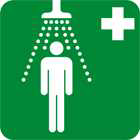 Ducha de emergenciaANSI Z358-1ISO 3864-1:2002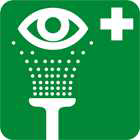 LavaojosDIN 12 899ISO 3864-1:2002Choque y fricciónContacto con el aireCalentamientoLuz solarHumedadNo aplicableNo aplicableNo aplicable No aplicableNo aplicableÁcidosAguaMateriales comburentesMateriales combustiblesOtrosNo aplicableNo aplicableNo aplicableNo aplicableNo aplicableIdentificaciónToxicidad agudaToxicidad agudaGéneroSulfato de zinc heptahidratadoCAS: 7446-19-7CE: 231-793-3DL50 oral1170 mg/kgRataSulfato de zinc heptahidratadoCAS: 7446-19-7CE: 231-793-3DL50 cutáneaNo relevanteSulfato de zinc heptahidratadoCAS: 7446-19-7CE: 231-793-3CL50 inhalaciónNo relevanteTrade secretCAS: CE: DL50 oral500 mg/kg (ATEi)Trade secretCAS: CE: DL50 cutáneaNo relevanteTrade secretCAS: CE: CL50 inhalaciónNo relevanteIdentificaciónToxicidad agudaToxicidad agudaEspecieGéneroSulfato de zinc heptahidratadoCAS: 7446-19-7CE: 231-793-3CL500,1 – 1 mg/L (96h)PezSulfato de zinc heptahidratadoCAS: 7446-19-7CE: 231-793-3CE500,1 – 1 mg/L CrustáceoSulfato de zinc heptahidratadoCAS: 7446-19-7CE: 231-793-3CE500,1 – 1 mg/L AlgaSulfato de manganeso, monohidratadoCAS: 10034-96-5CE: 232-089-9CL501 – 10 mg/L (96h)PezSulfato de manganeso, monohidratadoCAS: 10034-96-5CE: 232-089-9CE501 – 10 mg/LCrustáceoSulfato de manganeso, monohidratadoCAS: 10034-96-5CE: 232-089-9CE501 – 10 mg/LAlgaCódigoDescripciónTipo de residuo (Directiva 2008/98/CE)06 10 02*Residuos que contienen sustancias peligrosasPeligroso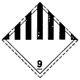 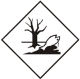 14.1Número ONU:UN308214.2Designación oficial de transporte de la ONU:SUSTANCIA LÍQUIDA PELIGROSA PARA EL MEDIO AMBIENTE, N.E.P.(Sulfato de cinc · 7 H2O)14.3Clase(s) de peligro para el transporte:Etiquetas:9914.4Grupo de embalaje:III14.5Peligros para el medio ambiente:Sí 14.6Precauciones particulares para los usuariosPrecauciones particulares para los usuariosDisposiciones especiales:Código de restricción en túneles:Propiedades físico-químicas:Cantidades limitadas:274, 335, 375, 601EVer epígrafe 95L14.7Transporte a granel con arreglo al anexo II del Convenio Marpol 73/78 y del Código IBC:No relevante14.1Número ONU:UN308214.2Designación oficial de transporte de la ONU:SUSTANCIA LÍQUIDA PELIGROSA PARA EL MEDIO AMBIENTE, N.E.P.(Sulfato de cinc · 7 H2O)14.3Clase(s) de peligro para el transporte:Etiquetas:9914.4Grupo de embalaje:III14.5Peligros para el medio ambiente:Sí 14.6Precauciones particulares para los usuariosPrecauciones particulares para los usuariosDisposiciones especiales:Código de restricción en túneles:Propiedades físico-químicas:Cantidades limitadas:274, 909, 944F-A, S-FVer epígrafe 95L14.7Transporte a granel con arreglo al anexo II del Convenio Marpol 73/78 y del Código IBC:No relevante14.1Número ONU:UN308214.2Designación oficial de transporte de la ONU:SUSTANCIA LÍQUIDA PELIGROSA PARA EL MEDIO AMBIENTE, N.E.P.(Sulfato de cinc · 7 H2O)14.3Clase(s) de peligro para el transporte:Etiquetas:9914.4Grupo de embalaje:III14.5Peligros para el medio ambiente:Sí 14.6Precauciones particulares para los usuariosPrecauciones particulares para los usuariosPropiedades físico-químicas:Ver epígrafe 914.7Transporte a granel con arreglo al anexo II del Convenio Marpol 73/78 y del Código IBC:No relevante